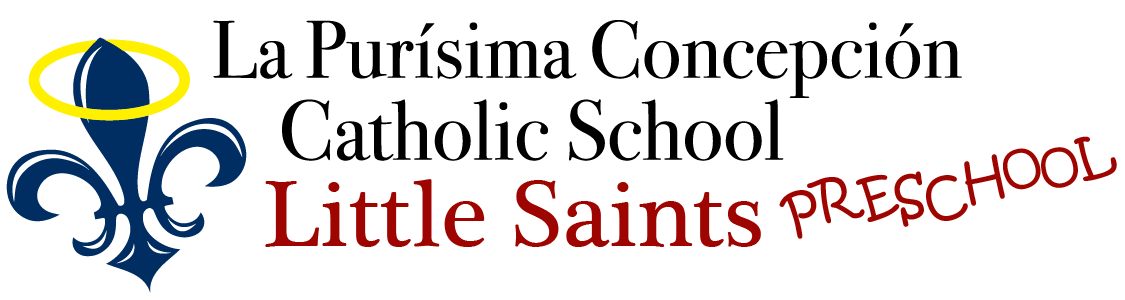 Thank you for choosing to apply at Little Saints Preschool for your child’s educational foundation. To apply for Little Saints Preschool, we ask that you fill out the Student Enrollment Application. We are a year round program. Certain registration forms will be resubmitted each fall. To register for Little Saints Preschool, the following forms must be submitted before starting the program:Contract and Admission AgreementEnrollment ApplicationAdmission and Registration FormConfidential reportEmergency Information CardIdentification & Emergency Information (LIC 700)Health History (LIC 702)Parents Rights (LIC 995)Personal Rights (LIC 613A)Consent for Medical Treatment (LIC 627)Physicians Report (LIC 701) (must be turned in within 30 days from the start date)Photo ReleaseField Trip/ Activity Consent FormSunscreen Consent FormAllergy/Medical FormDiscipline Policy AgreementImmunization RecordAdmission Agreement (back of handbook)Little Saints Preschool seeks future students that are ready to begin either on the first day of school or at the time of availability. Tuition is due monthly and no later than the 20th of each month. Families looking to enroll their child during the middle of the month will be prorated for the first month. Should you have any questions about Little Saints Preschool please feel free to contact us at (805) 736-6210. Thank you for choosing Little Saints Preschool! Little Saints Preschool Enrollment ApplicationTour Date:  _____________________ Program:  PSR__________ Preschool___________ Pre-K__________Date of Application: ____________ Desired Start date: ___________Actual Start date: ___________APPLICANT INFORMATION:
Student’s Name __________________________________Nickname_________________________Address__________________________________________________________________________Home Phone__________________________ Birth date _____________________ ( )Male ( )Female
Name of siblings who previously attended Little Saints PreschoolPARENT/GUARDIAN INFORMATION: Mother or Guardian_____________________________________________ Name _____________________________________________ Home Phone /Cell Phone _____________________________________________ E-mail Address _____________________________________________ Place of Employment/Occupation _____________________________________________ Employer Work Phone Father or Guardian______________________________________________ Name ______________________________________________ Home Phone/ Cell Phone ______________________________________________ E-mail Address ______________________________________________ Place of Employment/Occupation ______________________________________________ Employer Work PhoneParents’ Status:    Married, Single, legally separated (please circle one)Who has physical custody of the applicant? ___________________ Relationship ________________ If parents live separately, do you desire correspondence to be e-mailed and sent to each parent?Both 	Mother only	Father only (please circle one)Current Preschool/Child Care Center: ___________________________________________________________________________Dates Attended: _____________________________________________________________How did you hear about Little Saints Preschool? ________________________________________________________________________________Why did you choose Little Saints Preschool for your child? ________________________________________________________________________________________________________________________________________________________________What do you see as your part in your child’s education? ________________________________________________________________________________________________________________________________________________________________If by personal reference, Name of person(s) who referred you ________________________________________________________________________________Relationship: _____________________________________________________________________ Parent/Guardian Signature & Date __________________________________________________FOR OFFICE USE ONLY Application Received _______________________ Form of Payment _________________________Notes: ________________________________________________________________________________________________________________________________________________________________________________________________________________________________________________Little Saints Preschool
Admission & Registration Form The information shared will assist the teachers in understanding and helping your child. All information will be kept strictly confidential. Child’s Name_________________________________ Date of Birth ___________________________ “Nickname” __________________________________   Preferred language _____________________HOMELIFE Parent/Guardian First & Last Name _______________________________________________Parent/Guardian First & Last Name ________________________________________________Are the child’s parents living together? _______________________________________________Any siblings? If yes, please list ages Yes_______   No   ___________         _______________________________________Are there other relatives or persons living with the family other than those listed above? Yes _______ No _____________ Relationship to child:  ___________________________________________________________________________________________________________________Has the family made any moves or any major changes in the last three years? ________________________________________________________________________________________________________________________________________________________________________________________________________________________________________________Are other languages spoken in the home and to what extent? ________________________________________________________________________________SCHOOL LIFE Has your child ever attended daycare/preschool at another facility or been in a preschool setting? If so, please indicate which program your child previously attended and the reason for the change. ________________________________________________________________________________________________________________________________________________________________________________________________________________________________________________Do you feel your child can adjust easily into a childcare center?  Yes _________ No ____________________________________________________________________________________________Describe your child’s attitude towards learning? ________________________________________________________________________________________________________________________________________________________________We are a Faith Based Preschool. Do you have any objections to your child being exposed to faith base and spiritual development? ________________________________________________________________________________________________________________________________________________________________What are your plans for your child for Kindergarten? PROFILE OF THE CHILD What are your child’s greatest strengths? ________________________________________________________________________________What areas of improvement does your child need help in? ________________________________________________________________________________Describe your child’s general personality ________________________________________________________________________________What can make your child angry or upset? ________________________________________________________________________________How does your child show his/her feelings?________________________________________________________________________________Does your child have any certain habits?________________________________________________________________________________List any definite FEARS/STRESS ____________________________________________________________________ In those times, what comforts your child ________________________________________________________________________________ Any particular INTERESTS? ________________________________________________________________________________ Does your child usually nap? Please list problems or special needs connected with sleep. ________________________________________________________________________________Bedtime: __________________ Wake up time: ____________________ What is your child’s mood upon awaking? _______________________________________________ Does your child need assistance using the restroom? If so what can we help with?________________________________________________________________________________Can your child be relied upon to indicate his/her bathroom wishes? Yes __________ No __________Any regression in potty-training? What triggered it? What are your child’s bathroom schedule/needs? ________________________________________________________________________________________________________________________________________________________________Is your child respectful of you? Describe the form of discipline that is used at home? How does your child respond? ________________________________________________________________________________________________________________________________________________________________Who handles most of the discipline at home?________________________________________________________________________________What goals do you have for your child while in preschool? ________________________________________________________________________________________________________________________________________________________________Why would Little Saints Preschool be a good environment for your child? ________________________________________________________________________________________________________________________________________________________________Anything about your child, his/her personality, temperament, any “unique” behaviors, etc. that you would like to share with the faculty that would be helpful in helping to better know, understand and work with your child. Please feel free to attach a separate sheet of paper if necessary. Thank you! ___________________________________________________________________________________________________________________________________________________________________________________________________________________________________________________________________________________________Little Saints Preschool   Confidential Report
Child’s Name: __________________________________________ DOB: ________________ Parent/Guardian: Please have yourself or your child’s current teacher/child care provider complete this report. Information on this report is confidential and will not be shared beyond the Director and Teacher. Parent/Guardian Signature: _______________________________ Date: ________________ Please Circle the Appropriate Answer(s): Please circle words that best describes your childComments:____________________________________________________________________________________________________________________________________________________________________________________________________________________________________________________________________________________________Name of person completing form (please print) __________________________________________________________________________________________________		____________________________________Signature of person completing form					DateSelf-MotivationSome desire to learnWell motivatedSet high goalsIntellectual CuriosityLimited An occasional sparkOne area onlyAbility to work in a grouphas great difficulty sometimes unable to cope always works wellAbility to work in                aloneneeds much supervision needs help frequently always works wellAbility to express ideas orallylimited has some difficulty exceptionally goodUse of timeUses time poorly Usually uses time welluses time effectivelyFollows directionsneeds explanation occasionally needs help Quickly and correctlySeeks help when neededrarely occasionally AlwaysAttention spaneasily distracted occasionally distracted exceptionally goodMaturity in terms of age & developmentsomewhat immatureNormal very matureConsideration of othersseldom considerate
Usually consideratealways considerateSocial adjustmenthas problems has frequent minor problems has no problemsWith peersHas problemshas occasional minor problems Very healthyLeadership potentiala follower
leads when put in position
A natural leaderInitiativenever initiates Occasionally initiatesAlwaysClassroom conductinstigator occasionally disrupts always goodPersonalitywithdrawn/shyPleasingdelightful Self Confidenceneeds much reassurance Needs some supporthealthy self-imageTakes responsibility for actionsrarely sometimes usually Cooperates with adultsrarely sometimesUsuallyCooperation of parents/guardianspoor fair good PassiveCheerfulGood-humoredFriendlyWell-likedAdventurousSociableAggressiveGrumpyShyStubbornCompliant PoisedNervousIrritable PersistentEasily discouraged Self-centered